D., presidente de la FederaciónCERTIFICA:Que los entrenadores que a continuación se detallan están titulados y afiliados a la RFEJYDA para la temporada 2021-2022, y autorizados para participar en la Liga Nacional de Clubes 2022.Y PARA QUE ASÍ CONSTE y surta los efectos oportunos, firmo el presente certificado, en a.Sello y firmaPRESIDENTE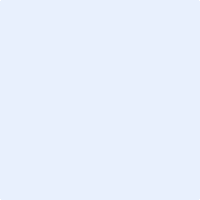 